28th March 2021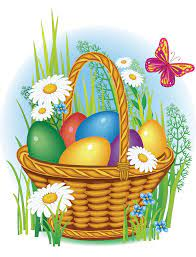 Dear Parents / CarersIt is very hard to believe that our Spring term is nearly coming to an end. What a term of challenges it has been for everyone. Here’s hoping that our summer term will continue with us being altogether and everything crossed for de-bubbling at some point, so the whole school can mix with each other. Our recent Ofsted Monitoring was extremely successful and we were able to speak with the inspectors about the hard work which has been taking place since our last inspection across the whole school, our remote provision and the plans for our children’s return. It certainly gave us validation that we are focusing on all the right things and gave us clear guidance on what we need to do moving forward during the summer term. Thank you to those parents who completed the online form – sending out such a positive message and support of the school, especially during these challenging times. 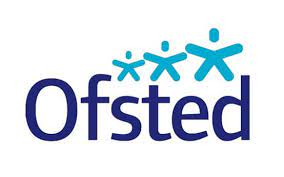 Our report can be found on our website, you have already received a text informing you of this. Website Page Heading OUR SCHOOL - OFSTED or click on this link https://stgregorymarnhull.dorset.sch.uk/ofsted/School Website: stgregorymarnhull.dorset.sch.uk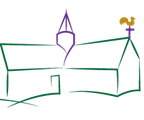 We are trying to encourage the use of our school website by ensuring that all current information is accessible on it. Recently a number of links have been put up for you to see, in addition to the Ofsted report. Please have a look at these pages via the clickable links (press ctrl and click):Read about us becoming an Operation Encompass school (OUR SCHOOL – SAFEGUARDING) ‘Meet the author’ over Easter (HOME PAGE)PSHE & RSE – new information and parent questionnaire (CURRICULUM – PSHE & RSE)Information on music lessons (PARENT ZONE – MUSIC)  Since my last newsletter informing you of Mrs Trew’s retirement, Mrs Coling, who works with Owls class and is our SEN TA has gained a full-time position at Gillingham Primary in their SEN base. I am very sad to see her go but fully support her decision. SEN is her strength and she shows such passion for this area of learning, without a doubt I know she will be extremely successful in her new role. She has worked closely with many of our children and she will be greatly missed by the children, staff and myself.  Mrs Coling will be leaving us this week. If anyone would like to contribute to a leaving gift for her, there is an envelope in the main office.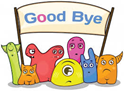 Please can you inform the school office via e mail if your child is going to be collected by someone different than we have been previously been advised – not by phone. This way we have a written record of this. Thank you. 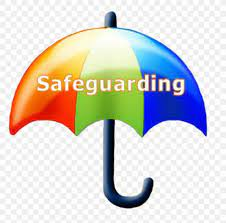  Marie Curie day of reflection. 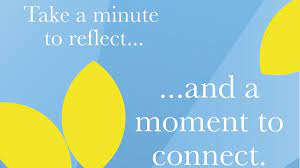 Last week, we had a Zoom assembly, reflecting upon the past year and remembering all those lives which have been lost to Covid. Every child in school tied a yellow ribbon in remembrance. It was a very poignant moment when we had a minute silence at midday, across the schoolTEAMS Parents meetings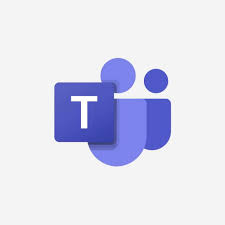 By now you will have met with class teachers via Teams to discuss your child, their wellbeing and how they are doing socially as well as emotionally. After the Easter holidays, week beginning 3rd May staff will be informing you of any gaps which have been identified through assessment, next step targets and how you can support your child at home – the format of this is to be decided. It will either be via a written report or Teams meeting. 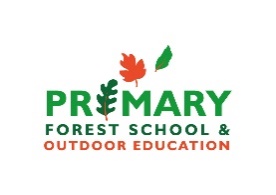 Forest SchoolYou will receive a separate letter and consent form for the new forest school for all classes.School EASTER SERVICE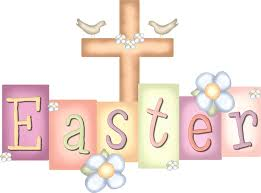 This week across the school we are having a focus on RE, which will culminate in our Easter Service at 2pm on Thursday 1st April. All classes will be presenting a little something, we will also use this service to say our goodbyes to Mrs Coling. Everyone is welcome to join us on Zoom. Code: 5518229025Password: 3xEdWSI would like to thank everyone for their support this term and for following our school Covid guidelines and organization, all seems to be running smoothly. This will continue until further notice.I hope you all have a wonderful Easter holidays with your children and the sun shines for us all.Debbie Field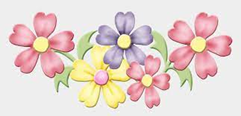 St Gregory’s Church Services & message from Rev’d Gaenor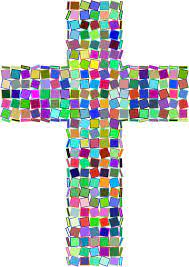 Easter @ St Greg’s for familiesGood Friday 2nd April10am Family ServiceEaster Eve Saturday 3rd4pm Family Easter Service- bring your Easter Garden!8pm Service of fire and light outside*Easter Day Sunday 4th10am Family Communion6pm Easter Readings & Music** more suitable for older children and adults All Services for Holy Week can be found at: Facebook@stgregschurchwww.stgregorysmarnhull.org.ukContact gaenor@protonmail.com for Zoom details. It has been great to continue our whole school worship this term on Zoom and we have explored our school values of respect and forgiveness which are challenging but important.One thing we have done on a Monday is check in to see how we are all feeling at that moment- thumbs up/ down/in between.For me this is about recognising that we all have our good days and not so good days- especially during the pandemic- and that God cares about this as he loves each one of us.Human feelings can often change quickly and we see this happen on the first Palm Sunday when the crowd who’d gathered in Jerusalem for the Passover festival were joyful and positive when Jesus came through the city. But within a matter of days the mood of the crowds completely changed and they shouted for Jesus to die like a criminal on what we call Good Friday.Human feelings may change but God never changes.The same God that raised Jesus on the first Easter Day is still able to raise us up, not just to lift our mood and give us joy and hope, but to give us new life- life in all its fullness (John 10:10)Whatever the year has brought you it is my prayer this Easter that you and your family know something of the love that God has for you.Every blessingRevd Gaenor